Gdańsk, dnia 15.10.2021 r.OGŁOSZENIE WYBORCZE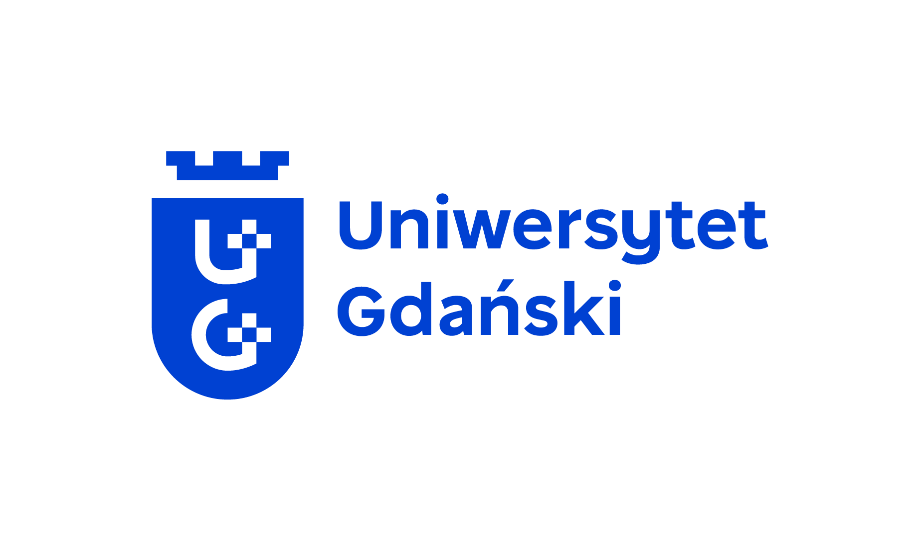 KOMISJA WYBORCZA WYDZIAŁU Nauk Społecznych ogłasza wybory do Rady Wydziału Nauk Społecznychna kadencję od 3 listopada 2021 r. do 31 sierpnia 2024 r.w grupie *nauczycieli akademickich zatrudnionych na innych stanowiskach niż profesor, profesor uczelni i nieposiadających stopnia naukowego doktora habilitowanegoZebranie wyborcze odbędzie się dnia20.10. 2021 r. o godz. 8.00 w aplikacji MS Teams z wykorzystaniem MS Forms Informacje o kandydatach oraz o proponowanym składzie komisji skrutacyjnej będą dostępne dla osób uprawnionych do głosowania po zalogowaniu się do aplikacji MS Teams (w ramach indywidualnego, imiennego konta pracowniczego w usłudze Office 365); oddawanie głosów będzie możliwe tylko z poziomu aplikacji MS Teams.Jeżeli w głosowaniu w powyższym terminie weźmie udział mniej niż 50% uprawnionych do głosowania, tego samego dnia o godz. 8.15 odbędzie się głosowanie w drugim terminie – w takim samym trybie i formie jak głosowanie w pierwszym terminie. Dla dokonania wyboru w drugim terminie nie jest wymagane kworum 50% uprawnionych do głosowania. Głosy oddane w pierwszym terminie nie zostaną uwzględnione przy obliczaniu głosów i ustalaniu wyniku wyborów przeprowadzonych w drugim terminie.Przewodniczący Komisji Wyborczej Wydziału Nauk Społecznychprof. Franciszek Makurat*wybrać właściwe